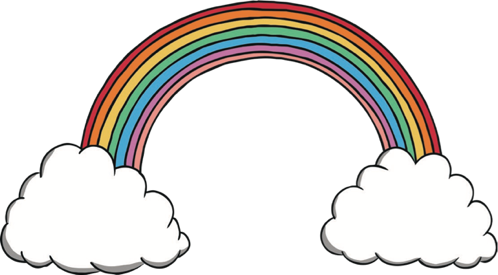 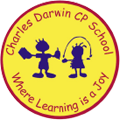 
10/07/2023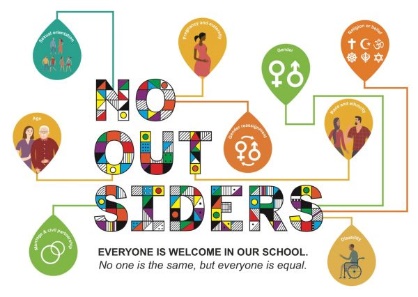 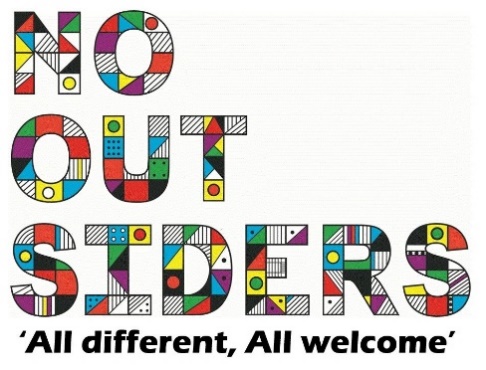 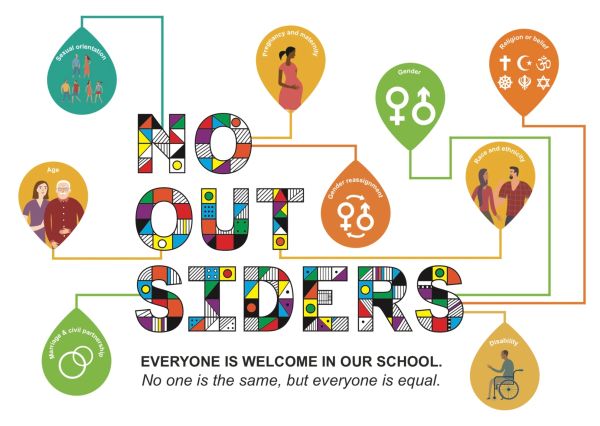 